Supplementary Fig. S1. Behavioral impulsivity: response inhibition (GoStop Task)The rm-ANCOVA without ADHD-CL as covariate revealed no significant main effect of Condition (F(1,59)=0.28, p=.598) and no significant Condition x Group interaction effect (F(1,59)=0.13, p=.723), but a significant main effect of Group (F(1,59)=9.09, p=.004, ηp²=0.13 ). Post-hoc group comparisons revealed higher percentages of failed response inhibition in BPD patients compared to HC under both conditions (resting conditions: t(59)=2.70, p=.009, d=0.69; stress conditions: t(55)=2.87, p=.006, d=0.73).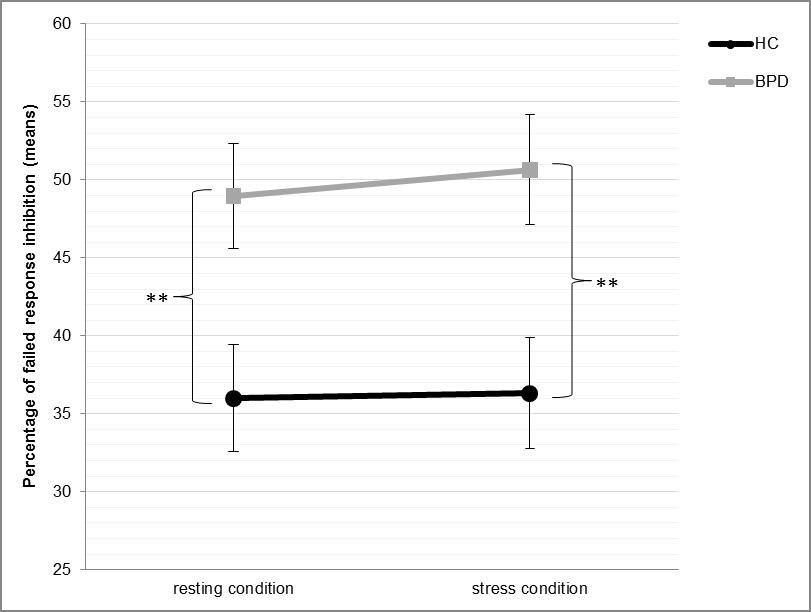 